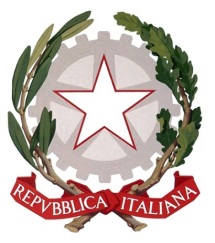 Tribunale di BERGAMOUFFICIO ESECUZIONI IMMOBILIARIPROCEDIMENTO n.       /       R.G.E. CUSTODE     Il sottoscritto _______________________________________________________________________     rilevato che è stato nominato custode con decreto del giudice dell’esecuzione del _________________;     preso atto:delle modalità di accettazione dell’incarico precisate nel decreto di nomina;del contenuto dell’incarico richiamato con il sopra citato decreto;visto l’art.521 c.p.c.;DICHIARA     in via del tutto preliminare:     - di non versare in alcuna situazione d’incompatibilità in relazione all’incarico affidato;     nonché:     - di accettare l’incarico affidato;PROCEDE     quindi alla sottoscrizione del presente atto di accettazione di incarico con firma digitale ed all’invio telematico alla cancelleria dell’ufficio esecuzioni.     Luogo e Data_____________________________